GENERALNY DYREKTOR OCHRONY ŚRODOWISKAWarszawa, 25 luty 2022 r.DOOŚ-WDŚZOO.420.70.2021 .SP.2ZAWIADOMIENIENa podstawie art. 36 oraz art. 49 § 1 ustawy z dnia 14 czerwca 1960 r. — Kodeks postępowania administracyjnego (Dz. U. z 2021 r. poz. 735, ze zm.), dalej Kpa, w związku z art. 74 ust. 3 ustawy z dnia 3 października 2008 r. o udostępnianiu informacji o środowisku i jego ochronie, udziale społeczeństwa w ochronie środowiska oraz o ocenach oddziaływania na środowisko (Dz. U. z 2021 r. poz. 2373, ze zm.), dalej ustawa ooś, zawiadamiam, że postępowanie odwoławcze od decyzji Regionalnego Dyrektora Ochrony Środowiska w Krakowie z 15 września 2021 r., znak: 00.420.4.2.2021.BM, o środowiskowych uwarunkowaniach dla przedsięwzięcia powodującego potrzebę zmiany uwarunkowań określonych w decyzji RDOŚ w Krakowie z 29 października 2012 r., znak: 00.4233.13.2012.BM, o środowiskowych uwarunkowaniach dla przedsięwzięcia pod nazwą:7. „Budowa retencyjnego zbiornika przeciwpowodziowego „Bieżanów” na rzece Serafie w km 7+284 w m. Kraków”,2. „Budowa retencyjnego zbiornika przeciwpowodziowego „Serafa — 2” na rzece Serafie w km 9+223 w m. Kraków”,3. „Budowa retencyjnego zbiornika przeciwpowodziowego „Malinówka — 1” na potoku Malinówka w km 0+220 w m. Kraków”, 4. „Budowa retencyjnego zbiornika przeciwpowodziowego „Malinówka — 2” na potoku Malinówka w km 2+320 w m. Kraków”, 5. „Budowa retencyjnego zbiornika przeciwpowodziowego , Malinówka — 3” na potoku Malinówka w km 3+017 w m. Kraków oraz w m. Wieliczka”, nie mogło być zakończone w wyznaczonym terminie. Przyczyną zwłoki jest skomplikowany charakter sprawy.Generalny Dyrektor Ochrony Środowiska wskazuje nowy termin załatwienia sprawy na dzień 21 kwietnia 2022 r.Ponadto Generalny Dyrektor Ochrony Środowiska informuje, że — zgodnie z art. 37 § 1 Kpa — stronie służy prawo do wniesienia ponaglenia.Upubliczniono w dniach: od ………………… do …………………Pieczęć urzędu i podpis:Z upoważnienia Generalnego Dyrektora Ochrony ŚrodowiskaZastępca Dyrektora Departamentu Ocen Oddziaływania na Środowisko Anna Dąbrowska - NiepytalskaArt. 36 Kpa O każdym przypadku niezałatwienia sprawy w terminie organ administracji publicznej jest obowiązany zawiadomić strony, podając przyczyny zwłoki, wskazując nowy termin załatwienia sprawy oraz pouczając o prawic do wniesienia ponaglenia (§ 1). Ten sam obowiązek ciąży na organie administracji publicznej również w przypadku zwłoki w załatwieniu sprawy z przyczyn niezależnych od organu (§ Z).Art. 37 § 1 Kpa Stronic służy prawo do wniesienia ponaglenia, jeżeli: 1) nie załatwiono sprawy w terminie określonym w art. 35 lub przepisach szczególnych ani w terminie wskazanym zgodnie z art. 36 § 1 (bezczynność); 2) postępowanie jest prowadzone dłużej niż jest to niezbędne do załatwienia sprawy (przewlekłość).Art. 49 § 1 Kpa Jeżeli przepis szczególny tak stanowi, zawiadomienie stron o decyzjach i innych czynnościach organu administracji publicznej może nastąpić w formie publicznego obwieszczenia, w innej formie publicznego ogłoszenia zwyczajowo przyjętej w danej miejscowości lub przez udostępnienie pisma w Biuletynie Informacji Publicznej na stronic podmiotowej właściwego organu administracji publicznej.Art. 74 ust. 3 ustawy ooś Jeżeli liczba stron postępowania w sprawie wydania decyzji o środowiskowych uwarunkowaniach lub innego postępowania dotyczącego tej decyzji przekracza 10, stosuje się art. 49 Kodeksu postępowania administracyjnego.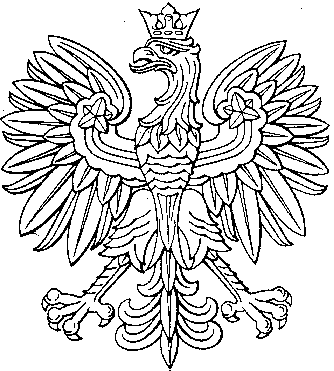 